Evolution of Landforms TestWEGENER, CONTINENTAL DRIFT, & LAW OF SUPERPOSITIONA mass extinction is when many different species die out (go extinct) at the same time. Alfred Wegener developed the theory of continental drift.Many scientists reject the initial continental drift hypothesis because there was not an explanation of how the continents moved. The best evidence that two continents were once connected is that they have similar rocks and fossils.The Law of Superposition helps scientists to determine the age of layers of rock.GEOLOGIC TIME SCALEAn eon is the largest unit of geologic time.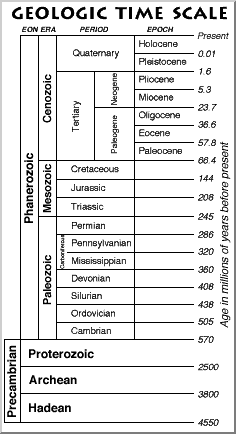 An epoch is the smallest unit of geologic time.Extinction is the most likely outcome for a species if the environment changes more quickly than the species can adapt.Mass extinctions are mainly used to subdivide geologic time into different units or periods.Precambrian time makes up most of Earth’s history in millions of years.We live in the Phanerozoic Eon, Cenozoic Era, and Quaternary period. FOSSILSFossils are found in sedimentary rock.   Substances like mud and sand create good fossils.Hard substances, like bones, are most likely to be preserved as a fossil.  Soft tissue is very unlikely to become a fossil.Index fossils are geographically widespread and existed for a geologically long period of time.  There are many different kinds of fossils:  casts, molds, preserved, trace, and . . . We do not have fossils of all organisms that lived in Earth’s past because heat/pressure from igneous or metamorphic rock can destroy fossils and conditions must be just right for fossils to form.ROCK LAYERS & FOSSILSFor each diagram, order the rock layers from oldest to youngest.  Identify which fossils are oldest.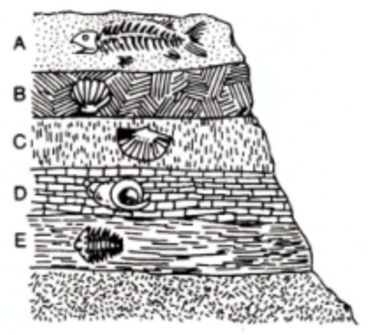 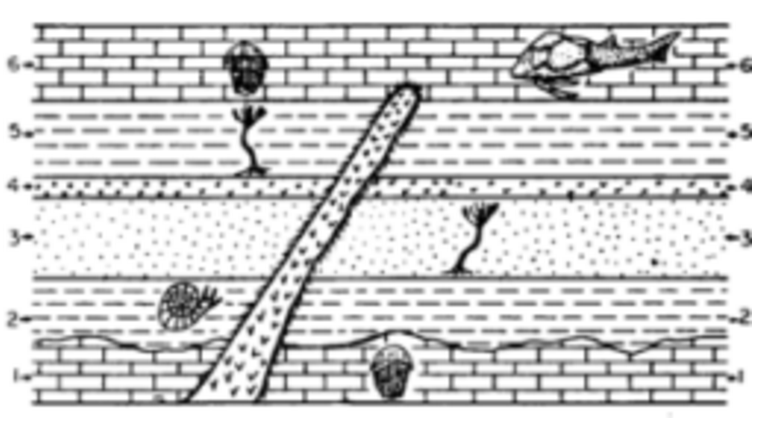 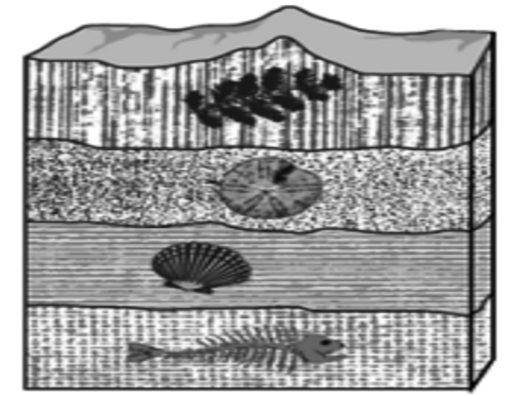 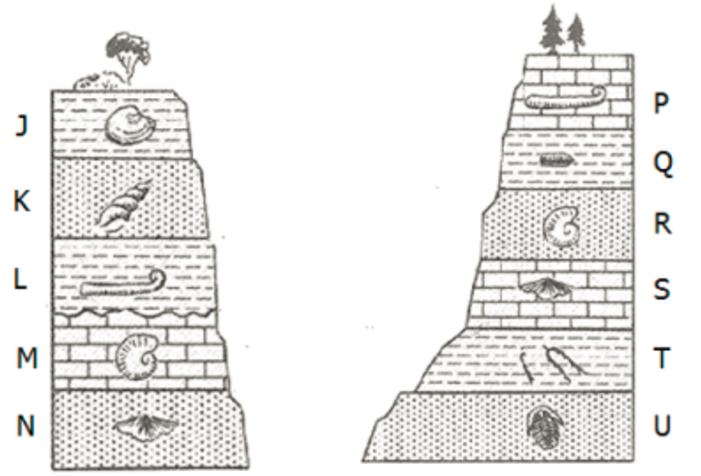 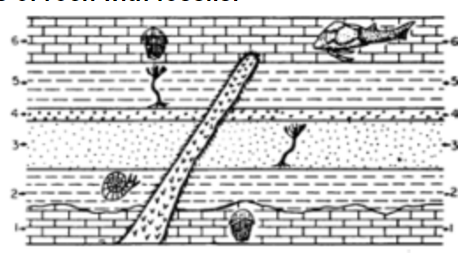 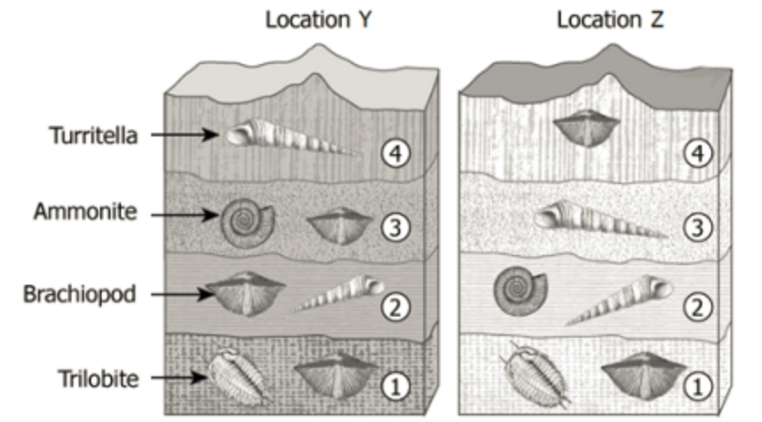 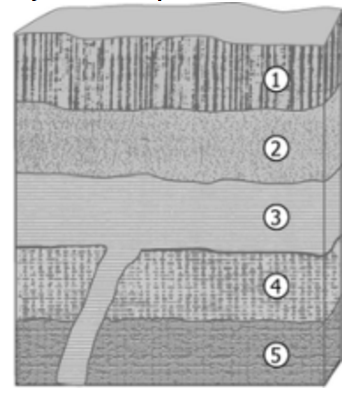 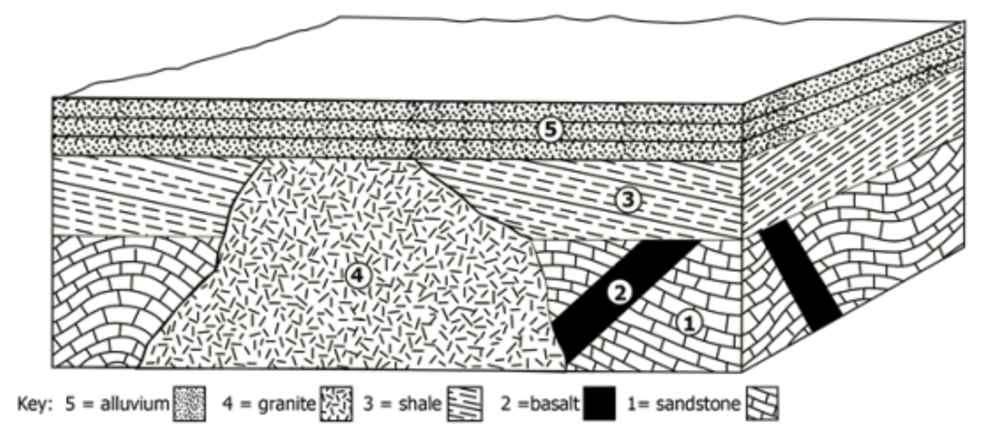 